                DcH Give   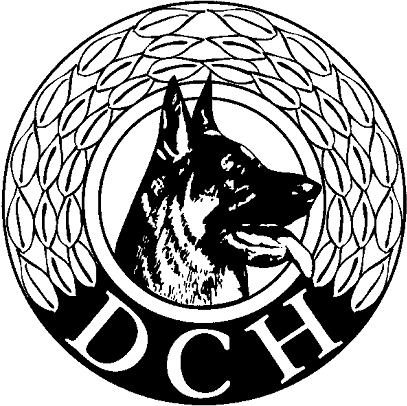  Indbyder til landsdækkende konkurrencesøndag d. 29 maj 2016  Deltagere:		C – B - AMødested:		Dyrskuevej 5, 7323 GiveTid:		Uddeling af startnumre fra kl. 07.30		Orientering hundefører kl. 08.00		Konkurrencen starter kl. 08.30Startgebyr:		C klassen 	125 kr.		B klassen	150 kr.		A klassen	200 kr. (max 15*)		Betales senest 14. maj 2016Tilmelding:		Senest lørdag d. 7. maj 2016 på www.dch-tilmeld.dk Kontakt:		konkurrence@dch-give.dkBetaling:		Via bank: Reg. 0867 konto 658 13 00628 		Husk navn og medlemsnummer ved betaling Husk: 	Startbog ajourført med forsikring / vaccination attesteret af lokalforenings formand. Forplejning:		Kantinen vil være åben fra kl. 07.00Klubhusets tlf.nr.:	75735490 Konkurrenceleder:	20308926* Hvis antallet af tilmeldte overstiger max antal, vil prioriteringen være: 1. HF fra kreds 2; 2. Tilmeldingsdato. 